СПРАВКА о несчастных случаях с людьми на водах на 29 мая 2023г. (по оперативным данным ОСВОД). Понедельник.По оперативным данным ОСВОД с начала года по 28.05.2023г. в Республике Беларусь от утопления погибло 127 человек, в том числе 4 несовершеннолетних. 	Из общего количества утонувших (127 чел.), в состоянии алкогольного (наркотического) опьянения, находились 44 (35 %) человек.Спасено 62 человека, в том числе 3 несовершеннолетних.Предупреждено за нарушение Правил охраны жизни людей на водах 6645 человек, в том числе 783 несовершеннолетних.По областям погибло, спасено и предупреждено (в сравнении с аналогичным периодом прошлого года):* оперативная справка 30.05.22 ПонедельникПримечание: (6 чел на учёте МЧС)2-е погибших в Витебской обл., жители Шри-Ланка, не находятся на учёте ОСВОД.+не снятымчсПо Гродненской области снимается с учёта гражданин 1973 г.р. погибший 03.01.23 в реке Лоша,аг. Гервяты. V90+не снят мчсПо Могилёвской области снимается с учёта гражданин 1942 г.р. погибший 26.04.23 в реке Днепр, г Могилёв. Суицид.-снят мчсПо Минской области 25.05.23 поступило сообщение об утонувшем иностранном гражданине в вдхр. Вилейское, Минская обл. Извлечён из воды мужчина 1965 г.р. Пенсионер. Падение в воду.Не на учёте.+не снят мчс	По Гомельской области сняты с учёта:- гражданин 1965 г.р., обнаруженный 15.05.23 в канаве по ул. Коржа г. Гомель. (УГКСЭ РБ по Гом.обл., №23-4.1-6/1430 от 11.05.23).-снят мчс- гражданин 1970 г.р. обнаруженный 26.03.23 в пойме р. Бесядь, д. Казацкие-БолсуныВетковский р-н. (УГКСЭ РБ по Гом.обл., №23-4.1-6/1429 от 11.05.23).+не снят мчсгражданин 1977 г.р. обнаруженный в пойме реки Днепр д. Вирский Жлобинский р-н.(СМЭ исх. №23-13.1-5/802 от 22.05.23)V92.+не снят мчсБрестская область: 26.05.2023 в 11-20 в мелиоративном канале вблизи д. Старое Село Жабинковского р-на Брестской обл. местными жителями обнаружен утонувший Козич Н.И., 1960 г.р., проживавший по адресу: Жабинковский р-н, д. Старое Село, ул. Школьная, д. 9. Извлечен из воды работниками МЧС.28.05.2023 от дежурного ОМ г. Давид-Городок отдела внутренних дел Столинского райисполкома в 08.20 начальнику спасательной станции г. Давид-Городок поступила информация о том, что местным населением обнаружен плывущим по течению на р. Чаква труп гр-на Пучинского Александра Алексеевича, 1988 г.р., проживавшего: аг. Рубель, ул.Советская, д.48, который 25.05.2023 ушел из дома и не вернулся. 27.05.2023 работниками спасательной станции г. Давид-Городок проводились поисковые работы в пойме реки Чаква в аг. Рубель Столинского района, в месте предположительного утопления, где указали работники ОМ г. Давид-Городок отдела внутренних дел Столинского райисполкома.По приезду работников спасательной станции к указанному месту, труп, местным населением, извлечен из воды частично (голова находилась не берегу, тело накрыто простыней). Работниками ОСВОД извлечен на берег и передан работникам следственного комитета. Проводится проверка.28.05.23 поступило сообщение об утонувшем гражданине в р. Пина д. Почапово, Пинский р-н. Извлечён работниками МЧС мужчина 1994 г.р. Падение в воду.Витебская область:22.05.2023 в 20-55 поступило сообщение об обнаружении утонувшего мужчины (Белеков Борис Иванович, 1950 г.р., пенсионер, проживал – Витебский р-н, д. Хотоля, ул. Центральная, 50). В 21-45 извлечен работниками МЧС. Причина утопления устанавливается.Гомельская область: 22.05.2023   в   10-31    работниками   ОАО   «Калинковичиагросервис»  в д. Золотуха Калинковичского р-на Гомельской обл. обнаружен в ёмкости, наполненной молоком, утонувший Геращенко А.П., 1969 г.р. Извлечен работниками МЧС.22.05.2022 в 14-41 в а. г. Капличи Гомельской области местными жителямиобнаружена утонувшая в водоеме-копани Стрельченко Н.Д., 1950 г.р. Извлечена работниками ОСВОД. Падение в воду.27.05.23 утонул гражданин в водоёме п. Большевик, Гомельский р-н. Извлечен работниками МЧС, мужчина 1983 г.р. При купании в запрещённое месте.Гродненская область: нетМинская область:22.05.23 поступило сообщение о перевернувшемся на лодке гражданине р. Случь д. Погост Слуцкий р-н. Извлечён из воды мужчина 1991 г.р. Причины и обстоятельства уточняются.28.05.23 погибла гражданка в канаве д. Завишенская Рудня Логойский р-н. Извлечена женщина 1963 г.р. Обстоятельства уточняются.Могилевская область: нетг. Минск: нет.Информация за отчетный периодв сравнении с аналогичным периодом прошлого годаАнализ причин гибели людей на 29.05.2023г.Проведенный ОСВОД анализ причин и обстоятельств гибели людей на водах Республики Беларусь в 2023 году свидетельствует о том, что люди гибли при следующих обстоятельствах: Всего: 127человек.И.о председателя РС ОСВОД                                                      А.А. ИгамбердиевФилиппов 258 22 50Примечание: (6 чел на учёте МЧС)2-е погибших в Витебской обл., жители Шри-Ланка, не находятся на учёте ОСВОД.+не снятымчсПо Гродненской области снимается с учёта гражданин 1973 г.р. погибший 03.01.23 в реке Лоша,аг. Гервяты. V90+не снят мчсПо Могилёвской области снимается с учёта гражданин 1942 г.р. погибший 26.04.23 в реке Днепр, г Могилёв. Суицид.-снят мчсПо Минской области 25.05.23 поступило сообщение об утонувшем иностранном гражданине в вдхр. Вилейское, Минская обл. Извлечён из воды мужчина 1965 г.р. Пенсионер. Падение в воду.Не на учёте.+не снят мчс	По Гомельской области сняты с учёта:- гражданин 1965 г.р., обнаруженный 15.05.23 в канаве по ул. Коржа г. Гомель. (УГКСЭ РБ по Гом.обл., №23-4.1-6/1430 от 11.05.23).-снят мчс- гражданин 1970 г.р. обнаруженный 26.03.23 в пойме р. Бесядь, д. Казацкие-БолсуныВетковский р-н. (УГКСЭ РБ по Гом.обл., №23-4.1-6/1429 от 11.05.23).+не снят мчсгражданин 1977 г.р. обнаруженный в пойме реки Днепр д. Вирский Жлобинский р-н.(СМЭ исх. №23-13.1-5/802 от 22.05.23)V92.+не снят мчс ↓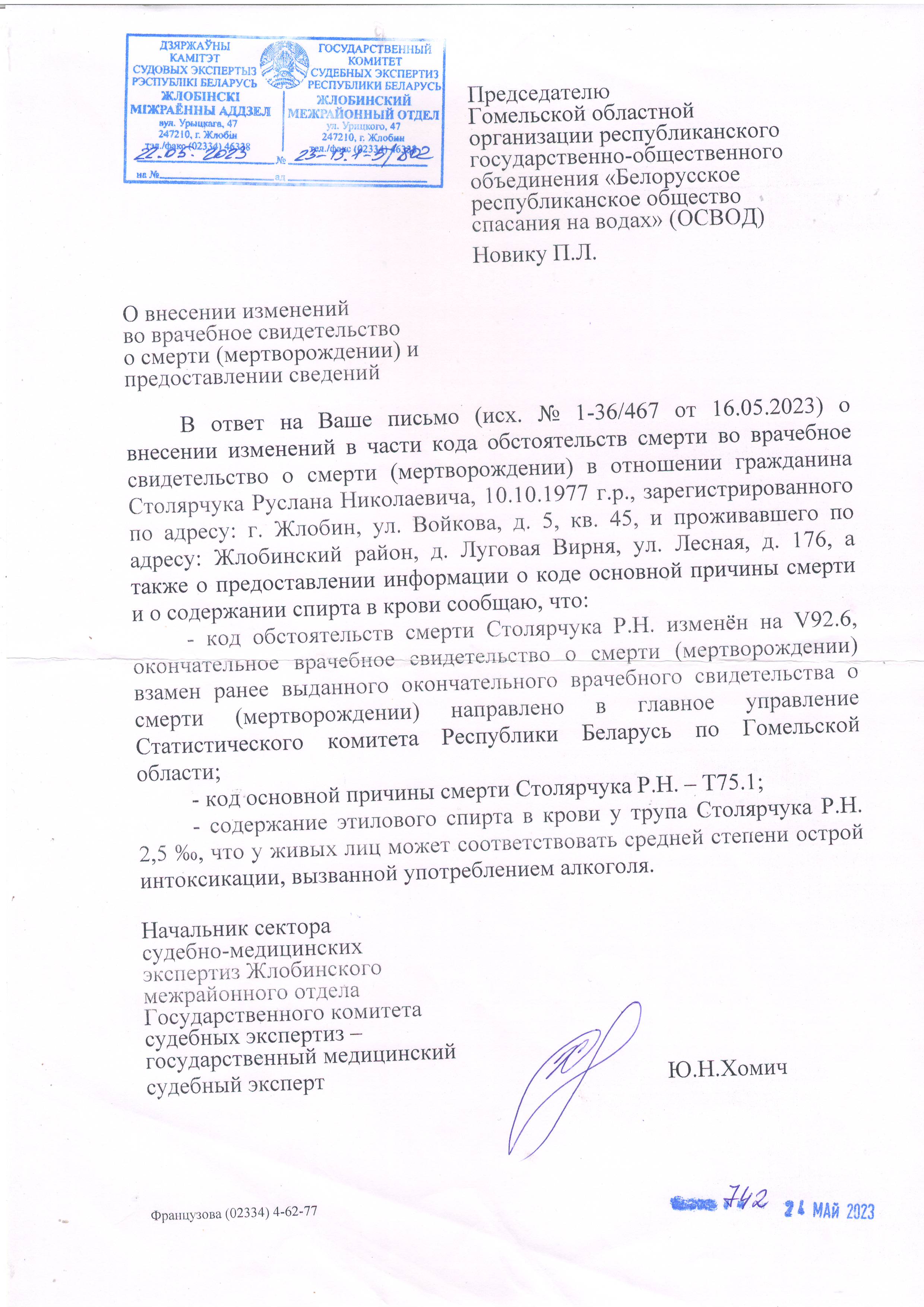 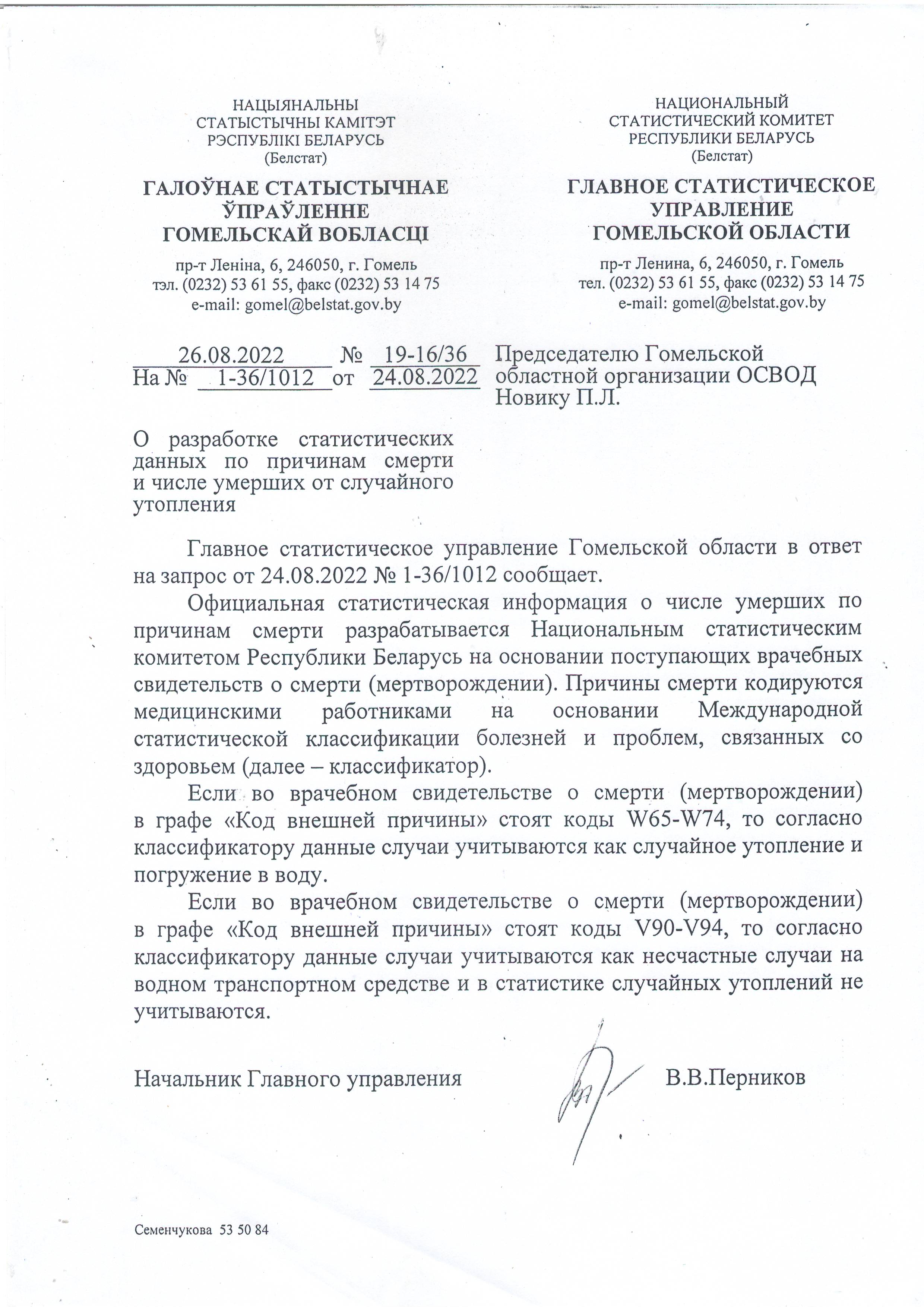 Области(г. Минск)С начала года (всего/дети)С начала года (всего/дети)С начала года (всего/дети)С начала года (всего/дети)С начала года (всего/дети)С начала года (всего/дети)С начала года (всего/дети)С начала года (всего/дети)За периодс 22.05. по 28.05.2023 г.За периодс 22.05. по 28.05.2023 г.За периодс 22.05. по 28.05.2023 г.За периодс 22.05. по 28.05.2023 г.Области(г. Минск)ПогиблоПогиблоПогиблоПогиблоСпасеноСпасеноПредупрежденоПредупрежденоПогиблоПогиблоспасенопредупрежденоОбласти(г. Минск)2023 г.2023 г.2022г.*2022г.*2023 г.2022 г.2023г.2022 г.от утопленияиз них при купанииспасенопредупрежденоОбласти(г. Минск)от утопленияиз них при купанииот утопленияиз них при купании2023 г.2022 г.2023г.2022 г.от утопленияиз них при купанииспасенопредупрежденоБрестская25/2-27/0-6/012/0207236314012423/023170Витебская19/114/1-6/011/31543166289/561/066/20Гомельская23/01/0-14/2-20/224/461619565/443/01/02/030/5Гродненская 12/0-8/0-4/125/1823109112611358/19Минская19/0-14/0-12/015/1110630331/332/00/0Могилёвская15/0-9/1-6/06/219476124/504/2г. Минск14/1-11/1-8/010/329120367/1124/6Республика Беларусь12741/097/5-62/310314664578342035499/01/02/0413122Области(г. Минск)с 22.05. по 28.05.23с 22.05. по 28.05.23с 22.05. по 28.05.23с 22.05. по 28.05.23с 22.05. по 28.05.23с 22.05. по 28.05.23с 22.05. по 28.05.23с 22.05. по 28.05.23с 22.05. по 28.05.23Области(г. Минск)УтонулоУтонулоУтонулоСпасеноСпасеноСпасеноПредупрежденоПредупрежденоПредупрежденоОбласти(г. Минск)20222023+/-20222023+/-20222023+/-Брестская-3/0+3/0-75/1323170+156+57Витебская1/01/01/0-1/027/1566/20+39/+5Гомельская-3/0+3/0-2/0+2/025/030/5+5/+5Гродненская1/0-1/01/1-1/-149//1258/19+9/+7Минская2/02/0-28/130/0-28/-13Могилевская1/0-1/0-2/24/2+2/0г. Минск--7/324/6+17/+3РеспубликаБеларусь5/09/0+4/02/12/00/-121358413122+200+64- при купании1   чел.0.50 (%);- при подлёдной рыбалке10чел.8.00 (%);- при рыбной ловле с лодки10 чел.8.00 (%);- при рыбной ловле с берега5чел.4.00 (%);- при падении в воду38 чел.30.0 (%);- при принятии ванны11 чел.8.50 (%);-обстоятельства устанавливаются47 чел.37.0 (%);- при падении в воду со льда5  чел.4.00 (%);127100%20222023+/-+/-97127+30+24 %54-1-20.0 %